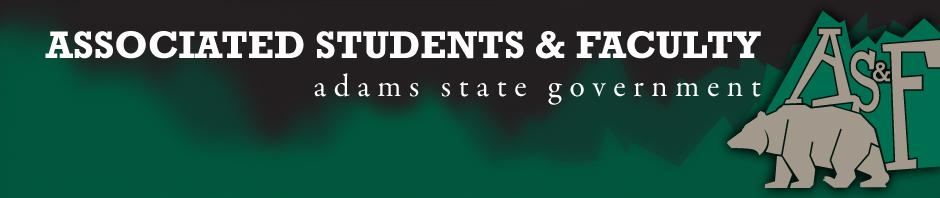 Adams State University Associated Students and Faculty LegislatureBill Number: ASF1617007Club Name: Faculty/Staff Senator Event Name or Trip Destination: Senate Seat Total Amount of AS&F Funding: NATotal Club Points: NAAuthor: Patrick ClearySponsor: Sean Erice (HAPPSS Senator)Event or Trip InformationWho: Dr. Robert KirkWhat: Faculty/Staff Senate Seat Where: Adams State UniversityWhen: 2016-2017 Academic YearWhy: Involvement Author Contact Information: clearypj@grizzlies.adams.eduAccount Information: NAAdditional Information (Platform): I, Robert M. Kirk, wish to submit my candidacy for the position of Faculty Senator with Associated Students and Faculty (AS&F). My intention for this position is to better engage the university and the surrounding community through active involvement and a service-oriented mindset. If selected, I promise to fulfill this role and its corresponding duties to the best of my ability, always with the greater good of the organization and the institution as essential priorities. I sincerely thank you for your consideration and hope to have a productive and mutually-beneficial relationship with AS&F.Assessment Rubric:Role of a Senator ·      Maintain a minimum 2.0 GPA·      Attend all AS&F Meetings ·      Sponsor Legislation·      Author Legislation·      Voting power in all mattersI, Patrick Cleary, present this bill for consideration of and approval by the Associated Students and Faculty Senate, this 12th day of September, 2016.Implementation: Upon approval, be it enacted that:The proposed bill become adopted in favor of recognition by the AS&F Senate, and that:Dr. Robert Kirk will immediately assume the responsibilities and duties of the office of Faculty/Staff Senator.VOTE: Yeas_____ Nays______ Abs_______Complete applicable sections:ADOPTED at ______________ meeting of the AS&F Senate on ___________.BILL did not pass at ______________ meeting of the AS&F Senate on ________.BILL will be reconsidered on ___________________.Approved/Disapproved by AS&F President_______________________________